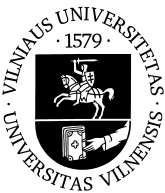 INFORMAL EDUCATION. DESCRIPTION OF LANGUAGE PROGRAMProgram TitleConfucius institute chinese language course for children level 1Vilnius University Unit (and Branch Unit) Implementing the ProgramLanguage Vilnius university confucius instituteLithuanian; ChineseProgram Duration Couse consists of 10 lessons (1 lesson – 60 minutes, 5 minute break in the middle of the lesson)Course  ObjectivesIntroduce everyday Chinese vocabulary, a total of 100 words. Learn to say hello and introduce yourself; to count; tell about yourself and your family; congratulate your friends on their birthday and tell them about your day. Understand the principles of writing Chinese characters and learn the basic ones. As well as introduce the student to traditional and modern Chinese culture: symbolism of numbers, family structure, birthday celebration traditions and other major celebrations.Learning MaterialsChinese Paradise 1A; Road to Success 1PrerequisitesNonePriceCertificate120 EUR (student discount is not applicable)Course Completion CertificationLecturerTeacher Agnė VilkėProgram Begin/End DateNumber of Classes 2021 m. Jan.-Mar.; 2021 m. Mar.-May One time per weekContactsDateMargarita.Zukauskaite-Jucaitiene@ki.vu.lt, +370613118492020-10-20